Пиротехника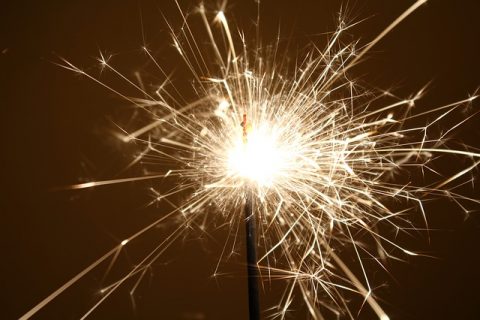 Фейерверки, салюты, петарды, хлопушки и бенгальские огни — наверное, самые популярные товары перед зимними праздниками. В составе этих приспособлений зачастую содержится порох, химические добавки и некоторое количество металла, что делает их не самыми безобидными развлечениями.Неисполнение правил эксплуатации или истекший срок годности пиротехники, а также оказавшиеся поблизости легковоспламеняющиеся материалы могут стать причиной пожара или другого несчастья.На рынках или на улице могут продавать некачественный и опасный товар, поэтому приобретать пиротехнические изделия стоит только в специализированных торговых точках. Помните, что пиротехника не предназначена для детей — покупать и использовать ее могут только взрослые.Обязательно проверяйте наличие сертификатов соответствия и пожарной безопасности, целостность упаковки и срок годности продукта.В инструкции по эксплуатации должны быть описаны не только безопасные правила применения изделия и его утилизации, но и условия хранения, ограничения при использовании и действия в случае внезапного возгорания.Запрещается взрывать фейерверки, фонтаны или салюты в помещениях, местах большого скопления людей, вблизи от автозаправок, линий электропередач или газопроводов. Для запуска выбирайте открытую площадку, находящуюся в отдалении от жилого массива.Необходимо четко следовать инструкции по эксплуатации и отходить на достаточное расстояние после поджигания. Существует несколько общих правил обращения с пиротехникой:будьте внимательны и не позволяйте несовершеннолетним самостоятельно поджигать снаряд или находится в непосредственной близости от него во время его запуска;храните фейерверки и салюты в недоступном для детей и домашних животных месте, не носите пиротехнические изделия в карманах;если ракета не запустилась, не стоит проверять причину этого слишком рано. Выждите десять минут, после чего аккуратно залейте несработавший снаряд водой и утилизируйте его вместе с остальным мусором. Не поджигайте прогоревший фитиль повторно;если к вам в комнату залетела чужая ракета, не стоит ее ловить или тушить до полного прогорания.Помните, что безопасность в Новый год напрямую зависит от правильного обращения с развлекательной пиротехникой.Инструктор п/п ПЧ-119 п. Юрты Стаброва Т.С.